Администрация города МагнитогорскаМуниципальное образовательное учреждение  «Специальная (коррекционная) общеобразовательная школа-интернат № 4» города Магнитогорска455026, Челябинская обл., г. Магнитогорск, ул. Суворова, 110Тел.: (3519) 20-25-85, e-mail: internatHYPERLINK "mailto:internat4shunin@mail.ru"4HYPERLINK "mailto:internat4shunin@mail.ru"shuninHYPERLINK "mailto:internat4shunin@mail.ru"@HYPERLINK "mailto:internat4shunin@mail.ru"mailHYPERLINK "mailto:internat4shunin@mail.ru".HYPERLINK "mailto:internat4shunin@mail.ru"ru; http://74203s037.edusite.ruСценарий библиотечного урока для учащихся 2-3 классов по теме:«Книги бывают разные»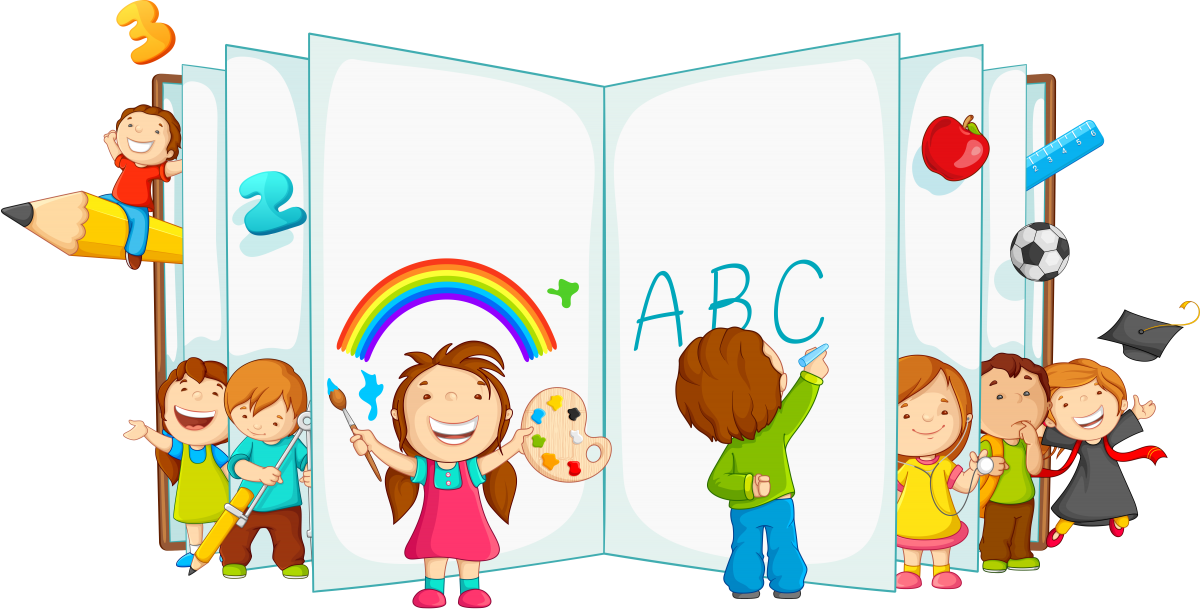 Составитель: Михалина Елена Викторовна, педагог-библиотекарь МОУ «С(К)ОШИ №4»,Челябинская область, г. Магнитогорскг. Магнитогорск2016г. Цели: Знакомство детей с разнообразием видов книги. Воспитание любознательности, бережливого отношения к книге. Расширение кругозора.Задачи:1. Познакомить детей с некоторыми фактами создания разных книг.2. Рассказать о назначении и видах книги.3. Расширять кругозор, используя материалы познавательного характера.Оборудование: Выставка книг по теме библиотечного урока – книги разного размера и содержания. Иллюстрации древних и самых необычных книг мира. Ход библиотечного урока:Организационный момент: /Библиотекарь встречает детей и приглашает в  зал, где будет проводиться мероприятие/Основной этап:- Здравствуйте ребята! Нашу сегодняшнюю встречу, мы хотим посвятить книге, а точнее истории создания различных видов книги.В самом начале своей истории книга была ЖИВОЙ, в прямом смысле этого слова. Она умела не только говорить, но и петь. Сказочники и поэты были всегда, а перо и бумага – нет.Поэтому первой книгой был... ЧЕЛОВЕК!Истории известен богатый римлянин, который завел себе целую библиотеку из книг-людей. Он искал на невольничьих рынках умных рабов, которые заучивали по целой книге, и хвастался перед гостями.- В индии существовали книги из пальмовых листьев, на которых писали иглой.- В Древней государстве под названием Ассирия жил некогда царь по имени Ашшурбанипал. Его библиотека состояла из глиняных книг. Однажды во дворце случился страшный пожар. Дворец и все вещи были полностью уничтожены огнем. После пожара остались... только книги!- Но также книги различаются, как по содержанию, так и по форме. Поговорим о размерах книги.В Англии в прошлом веке была сделана самая большая в мире книга: ее высота – представьте себе – с двухэтажный дом! А размер букв в этой книге – . Вот такой: ( Показать макет буквы ). Игровое  задание: «написание» букв из детей.Существует и самая маленькая книга, которая была отпечатана в Японии и называется она “Муравейники”. Ее размер – с крохотную пуговку. Прочитать в такой маленькой книжечке возможно при помощи большого увеличительного стекла...Книги, удивившие мир -Удивительно, не правда ли? А знаете, в   мире есть еще более удивительные книги, например, из золота и драгоценных камней. Книга, написанная на золоте была найдена археологами при раскопках древнего замка. Несколько веков пролежала она в земле и не испортилась! Восковая свеча всем вам знакома. Но книгу из воска редко кому приходилось  видеть. Ее придумали Древние греки.    Среди самых удивительных можно назвать книгу из кирпичей, но еще, пожалуй, удивительнее книга-лента. Представьте себе когда-длинную-длинную ленту  - шагов в сто длиной! А видели ли вы когда-нибудь книгу из ткани? Так вот, переплетчица по профессии и вышивальщица по увлечению, Екатерина Ивановна Анохина из Тамбовской области в 1991 году вышила словарь на атласе. Одна японская фирма  проделала необычный эксперимент: напечатала книгу на тоненьких листах из рисового теста, да еще и с ароматическими добавками. Прочитал книжку – и съел!    В Париже – столице государства Франции - вышла первая в мире книга-духи. Она состоит из 30 страничек с описанием и флакончиками разных духов. Сейчас пользуется популярностью говорящая книга – специальное электронное устройство, которое “оживляет” текст.III. Заключительный этап:/Далее можно предложить прочесть книжку-раскладушку, либо прослушать фрагмент из говорящей книги/- Ну, вот, ребята, вы познакомились с разными книжками. А дома вы можете изготовить сами какую-то интересно оформленную книгу. До свидания